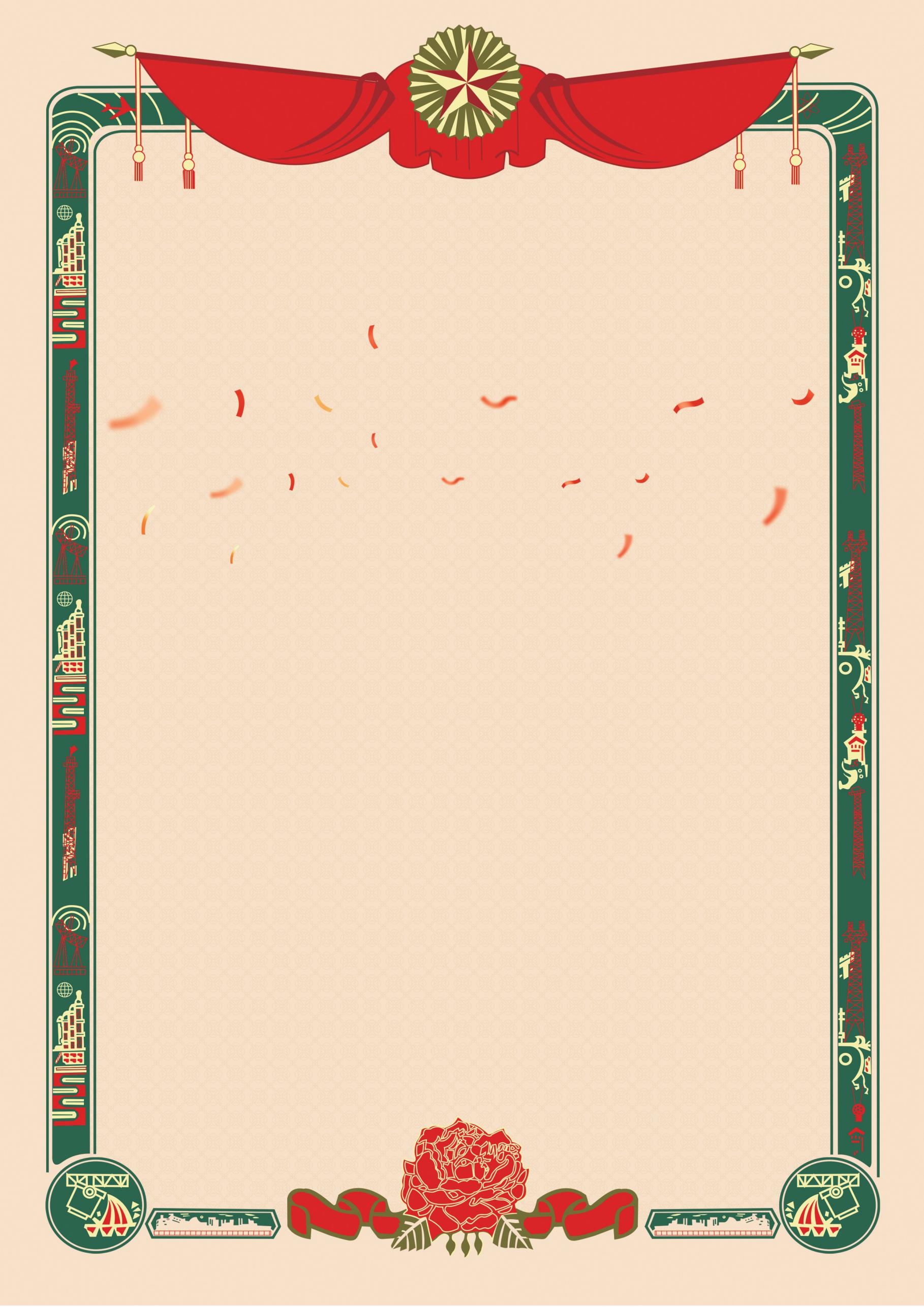 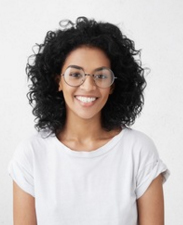 PROSP ERITY 喜报热烈祝贺2019高考捷报频传金榜题名龙门胜地，代出英豪: 百年名校，再展罐姿。2019年高考已落下检幕，我校捷报须传，再创辉煌某某同学以704 分勇夺全省高考理科第一名，某某同学以665 分(与状元仅一分之差勇夺全省高考文科第二名2019年高考，我校各类报考人致942人其中成届文史和理工类774人报考，一本达线人数499人，一本达线车64.34%，一本达线车名列全省第一其他各类考Th69人，60人达本科线总达线人数902 人今年我校本科达线人致、一本达线车本科达线车均为历史最好成绩今年我校共向清华，中科大，人大，浙大等国内一流高校保送9名优秀学Th向新加坡回立大学保送2名优秀学Th在此，谨向考Th及家长表示祝贺向全体高三教师表示衷心的感谢!